https://www.mass.gov/orgs/massachusetts-commission-on-lgbtq-youth AGENDAExecutive Committee MeetingWednesday February 23, 2022 @ 6:00 pmPursuant to Chapter 20 of the Acts of 2021, this meeting will be conducted via remote participation.Register here to receive a personal link to join the Zoom meeting or to automatically join if the meeting has begun: https://us02web.zoom.us/meeting/register/tZYkc-uupzktHdH3p8k6H6HhOUTM_D3Ax_QU -----------------------------------------------------------------------------------------------------ROUTINES: 							6:00 pmLand Acknowledgement		Introductions & Check-InRemarks from Commission MembersRemarks from the PublicREPORTS:							6:20 pmRegular ReportsBudget 					MollyLegislative Team 			MollySex Work Research Team 		RaynaSafe Schools Program Team 		KimmRacial Justice Committee 		RaynaMembership Committee 		MollySpecial Reports			Website Report				Rayna	Jordan’s Transition MemoNEW BUSINESS: 						6:40 pmApproving Executive Committee meeting minutesNovember meetingJanuary meetingBudget amendment proposalTask force to review bylaws and fiscal agent optionsAnnual Report Release & New Member Swearing-In CeremonyLast year’s reportMarch 16th Full Commission Quarterly MeetingIn person meeting considerationsOLD BUSINESS:						7:20 pmExecutive Director Search UpdateIn person physical work spaces for staff (DPH, DESE, JRI)ADJOURNMENT 						8:00 pmAll meetings, with the exception of Special Meetings for Executive Session, are open to the public.The items listed are those reasonably anticipated by the Chair to be discussed at the meeting. Not all items may in fact be discussed and other items not listed may also be brought up for discussion to the extent permitted by law. Meetings may be recorded for live stream and/or future posting to our website.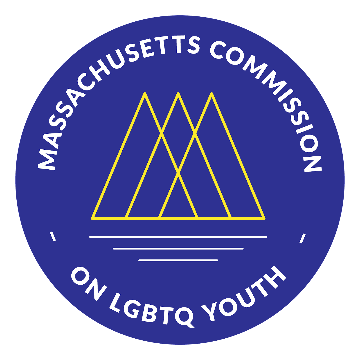 
Massachusetts Commission on LGBTQ Youth“Working for a Commonwealth where all youth thrive”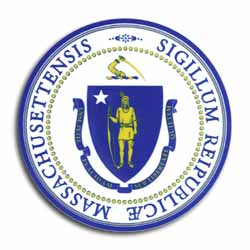 